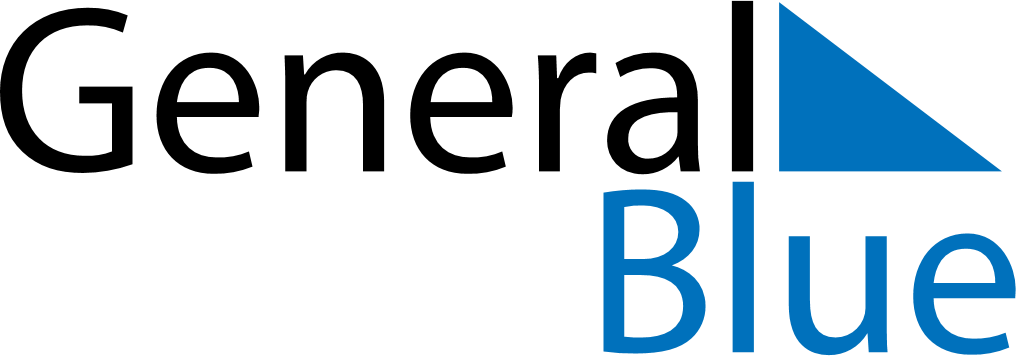 2023 - Q2Rwanda2023 - Q2Rwanda2023 - Q2Rwanda2023 - Q2Rwanda2023 - Q2Rwanda2023 - Q2Rwanda April 2023 April 2023 April 2023MondayTuesdayTuesdayWednesdayThursdayFridaySaturdaySunday1234456789101111121314151617181819202122232425252627282930 May 2023 May 2023 May 2023MondayTuesdayTuesdayWednesdayThursdayFridaySaturdaySunday1223456789910111213141516161718192021222323242526272829303031 June 2023 June 2023 June 2023MondayTuesdayTuesdayWednesdayThursdayFridaySaturdaySunday1234566789101112131314151617181920202122232425262727282930Apr 7: Genocide Memorial Day
Apr 7: Good FridayApr 10: Easter MondayApr 21: End of Ramadan (Eid al-Fitr)May 1: Labour DayJun 28: Feast of the Sacrifice (Eid al-Adha)